Týden 5. – 11. dubna 2021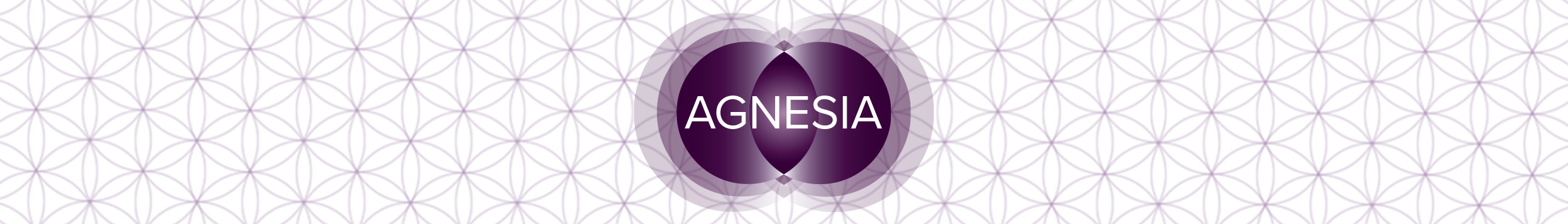 Trojka mečůRytíř pohárůČtyřka pohárůTento týden možná vytáhne na světlo naše staré bolesti a křivdy – ublížení, osamělost a zranění.Je čas nechat téct slzy a odplavit všechno, co nás bolelo či bolí a co našemu životu vůbec neprospívá. Už se nebudeme otáčet zpátky – co tam bylo, ať tam zůstane. Věřte své intuici a vydejte se na úžasnou cestu přítomností, plnou lásky, harmonie, štěstí, úspěchů a hojnosti.Jen buďte opatrní, někdy nás náš vnitřní svět zajme a nechce pustit ven. Ale naše naděje je jen v otevřenosti, přátelství a spolupráci.A pár novinek od nás …Ve spolupráci s paní Helenkou Kohoutovou a její Agenturou Helas jsme pro vás připravili cyklus povídání o našem těle, zdraví, životě a vůbec . Začínáme v pondělí 12. dubna od 20.00 a registrační odkaz na akci naleznete ZDE. Jako druhou přílohu našeho mailu naleznete oficiální popis celé akce. Budeme moc rádi, pokud si třeba připravíte nějaké otázky či náměty, a těšíme se na setkání .Máme Instagram! folia_agnesiana aneb Agnesiánské listy. Rychlé novinky, akce, obrázky a tak dále.Připojte se k nám hned teď  a jsme stále v kontaktu. A s naším novým insta účtem souvisí i přejmenování Zpravodajníku na Folia Agnesiana,  Jsem otevřený/á všemu novému 💗.Krásný a úlevný týdenpřejíIrena, Lenka, Nikolaza tým Agnesia 